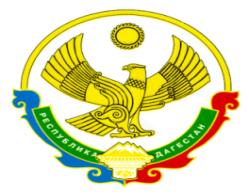 MИHИCTEPCTBO OБPAЗОBAHИЯ И НАУКИ РЕСПУБЛИКИ ДАГЕСТАН                          ГОСУДАРСТВЕННОЕ БЮДЖЕТНОЕ УЧРЕЖДЕНИЕ ДОПОЛНИТЕЛЬНОГО                                                 ПРОФЕССИОНАЛЬНОГО ОБРАЗОВАНИЯ РЕСПУБЛИКИ ДАГЕСТАН                                              «ДАГЕСТАНСКИЙ ИНСТИТУТ РАЗВИТИЯ ОБРАЗОВАНИЯ»                                                                                    ГБУ ДПО РД «ДИРО»            367027,  г. Maxaчкала,  yл. Генерала Магомедтагирова (Казбекова), 159, тeл. 64-60-65, e-mail: dipkpkrd@mail.ruпроектПРОГРАММАсеминара-совещания «О мерах по реализации целевой модели наставничествав образовательных системах муниципалитетов республики»Дата: 14.12.2022 г. Время: 14.00 – 15.00 час.Формат: On-line Ссылка:https://teams.microsoft.com/l/meetup-join/19%3ameeting_NGEzMjMzMDktYWVkZC00NTgyLWI5YzktODVjNzI3OTllOTc3%40thread.v2/0?context=%7b%22Tid%22%3a%2252349ccf-f9d7-4377-bff3-484ac8b0a410%22%2c%22Oid%22%3a%22f908a970-8875-43ca-8353-b42b939054b9%22%7dКонтактное лицо – Кычкина Антонина Анатольевна, руководитель РМЦ, тел. 8(928)-057-07-87.ВремяТема выступленияВыступающий14.00-14.05«Наставничество сегодня – и популярный тренд, и осознанная необходимость»Арсланбекова Лейла Джамирзаевна,Минобрнауки РД14.05-14.10«Чем обусловлен запрос на возрождение института наставничества в современной системе образования?»Ахмедова Гульнара Ахмедовна, ректор ГБУ ДПО РД «ДИРО»14.10-14.20О некоторых подходах к реализации целевой модели наставничества в системе образования Республики Дагестан: «Реализация наставничества через развитие профессионально-педагогических команд образовательной организации»Ибрагимова Зарема Джамиевна, директор МБОУ «СОШ №2 пос.Мамедкала» Дербентского района.14.20-14.40«О реализации приказа Министерства образования РД  и Дорожной карты по внедрению целевой модели наставничества в муниципалитетах и образовательных организациях региона»Кычкина Антонина Анатольевна, региональный куратор внедрения целевой модели наставничества, руководитель Регионального методического центра ДИРО14.40-14.50О конкурсе «Лучшие практики и системы наставничества в повышении профессионализма педагогов»Кычкина Антонина Анатольевна14.50-15.00Ответы на вопросы